Seguici su  Irene Firenze      Irene_firenze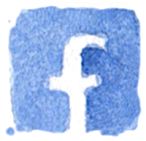 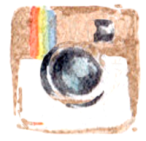 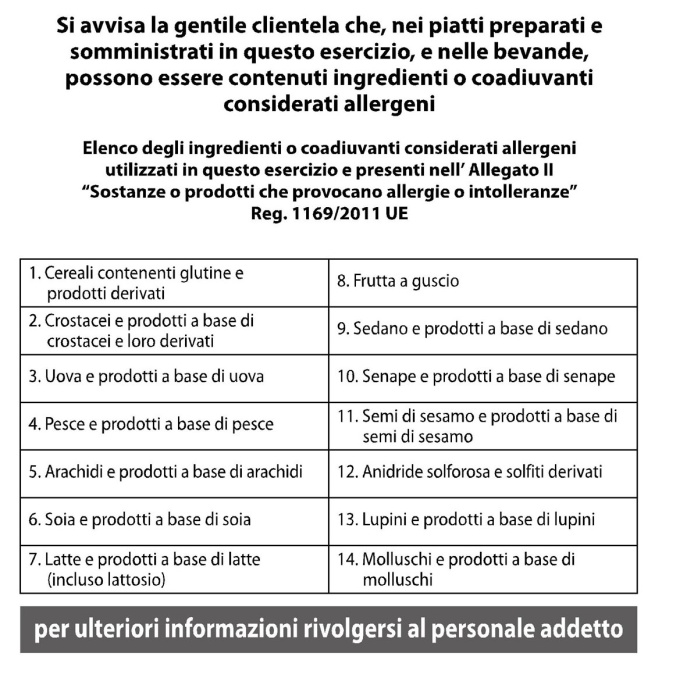 Piazza della Repubblica 7 Firenze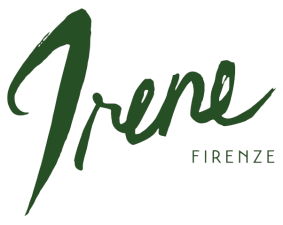 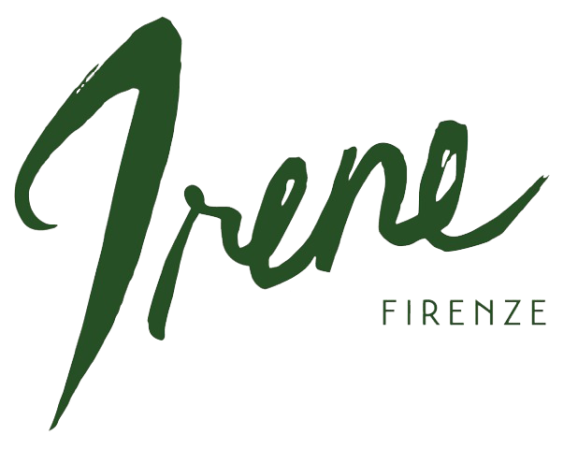 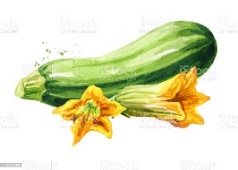 FOR STARTER(4) Octopus salad,red rape and colored radicchio € 23 (1, 5, 14) Fried calamari and vegetables € 22(2, 7, 14) Raw seabass with Sicilian pesto and lemon sorbet € 24(1 ,3, 4) Tartare of organic beef from Sig. Borgioli € 25(3,7,9) “Vitello tonnato” € 18“Irene’s Salad”:avocado, hearts of palm, tomatoes, lettuce, rocket, coriander € 18Irene Salad served with Tuna or Mozzarella € 22Mixed Salad € 12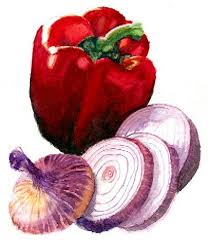 PASTA and SOUP                    (1, 3, 9) Tuscan Bean soup, Sage ravioli, caramelized Celery € 20(1,2) Linguine with Lobster € 38(1, 3, 7) Lasagnetta pasta with “Chianina” ragout € 23(1, 3, 7) Ravioli stuffed with “Pappa al Pomodoro” € 22(7) Risotto with saffron, red prawns and pistachio € 25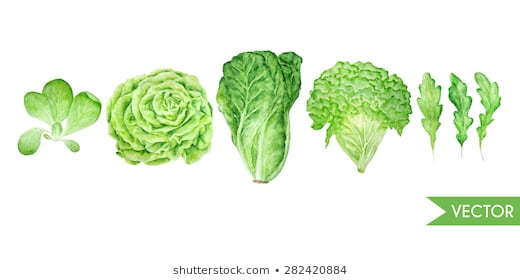  (1, 7) Spaghetti, Tomato and Basil € 22MAIN COURSE(7,4) Turbot, chickpeans cream, escarole and truffle € 36 (4) Mixed grilled fish € 37 (4, 7) Seabass, olive oil mashed potatoes and artichokes € 35(1, 7) Mini Veal Milanese with Rice cake and green Beans € 29(7, 8) Organic filet Beef cooked on a Himalayan salt plate € 38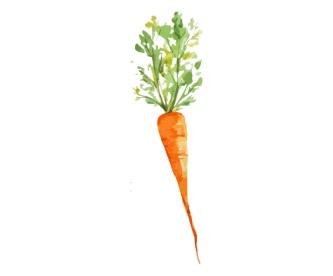 SIDE DISHES(7) Beans from Valdarno with olive oil and black pepper € 8(7) Olive oil mashed potatoes € 8Grilled vegetables: egglapant, zucchini, tomato, endive, radicchio, pumpkin, pepper € 13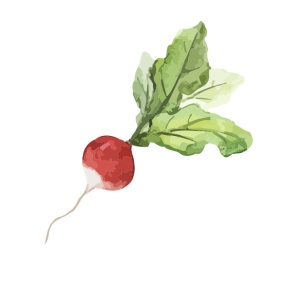 (7) Roasted potatoes with rosemary € 8